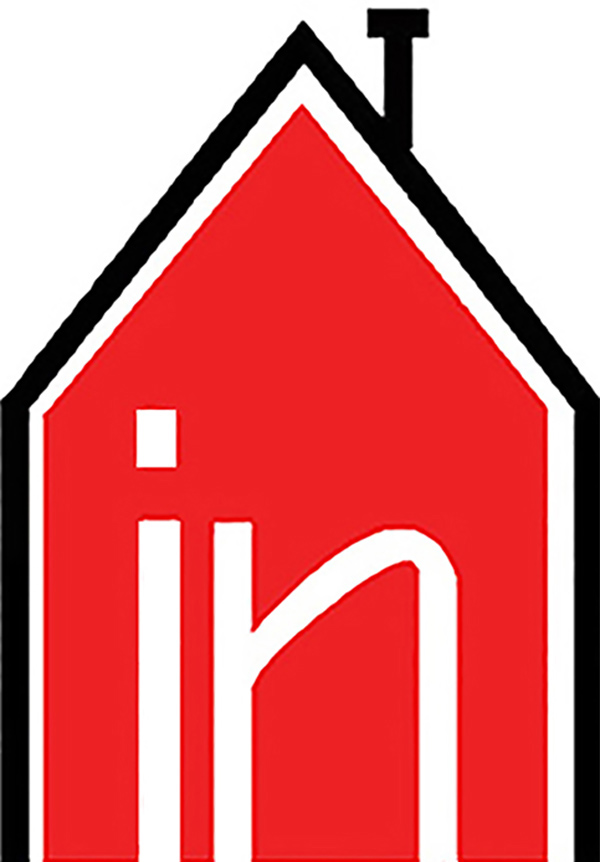 InHouse Advertising, Tulsa				FOR IMMEDIATE RELEASE: 02/18/20918.488.8557GolfSuites Tulsa, LLC918.938.1306The Newest Addition of The RiverWalk, GolfSuites Tulsa, Hosts an Unusual yet Widely Successful Job Recruitment Technique.Formerly Flying Tee Golf, GolfSuites Tulsa will expand its Tulsa Team through an exclusive two-day auditions-style job interview process. Tulsa, Okla. (Feb. 18, 2020): GolfSuites Tulsa, the latest addition to The RiverWalk in South Tulsa, presents the effective new job recruitment approach of audition-style job interviews. Auditions take place on site at GolfSuites Tulsa, 600 Riverwalk Terrace Jenks, OK., 74037, all day on Tues., Feb. 25, 2020 and Sat., Feb. 29, 2020. GolfSuites RiverWalk Tulsa is the next generation golf entertainment and game improvement facility. GolfSuites is dedicated to delivering exceptional customer experiences, which make audition-style job interviews an essential part of GolfSuites’ hiring process. The job audition approach highlights practical applicant skill and understanding of GolfSuites’ expectations, while simultaneously encouraging analytical decision making, critical thinking and fun. GolfSuites’ auditions-style job interviews create competitive yet fair growth. “GolfSuites puts a unique twist on the average interview to create the Suite Factor approach” said Director of Marketing, Dionicia McCallum. Full and part time GolfSuites positions are open for applicants at least 16 years or older with no experience necessary. GolfSuites Tulsa provides employees competitive pay, benefits and promotion opportunities. GolfSuitesTM’s mission is to provide a fun, inclusive and engaging golf-themed entertainment facility centered on Fun, Hospitality and Game improvement; with a promise to deliver Fun with passion! For more information contact Dionicia at dionicia.mccallum@golfsuites.com or c918.938.1306. 600 Riverwalk Terrace, Jenks, OK., 74037. The RiverWalk is South Tulsa’s first major lifestyle center and inaugural riverfront development. Its central location enables the RiverWalk to grow into a playing, working, and living environment suited for the whole family.###